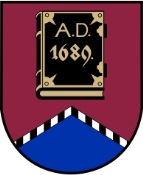 LATVIJAS REPUBLIKAALŪKSNES NOVADA PAŠVALDĪBANodokļu maksātāja reģistrācijas kods 90000018622DĀRZA IELĀ 11, ALŪKSNĒ, ALŪKSNES NOVADĀ, LV–4301, TĀLRUNIS 64381496, FAKSS 64381150, E-PASTS: dome@aluksne.lvA/S „SEB banka”, KODS UNLALV2X, KONTS Nr.LV58UNLA00250041303352015.gada _____________________AlūksnēSaistošie noteikumi Nr.___/2015Apstiprināti ar Alūksnes novada domes__________ 2015. lēmumu Nr.____, protokols Nr.__________Sadzīves atkritumu apsaimniekošanas noteikumi Alūksnes novadāIzdoti saskaņā ar Atkritumu apsaimniekošanas likuma 8.panta pirmās daļas 3. punktu Vispārīgie jautājumiSaistošie noteikumi nosaka sadzīves atkritumu apsaimniekošanas kārtību Alūksnes novada teritorijā.Ar saistošajiem noteikumiem Alūksnes novada pašvaldība, turpmāk tekstā – pašvaldība, realizē tās autonomo funkciju – organizē atkritumu apsaimniekošanu Alūksnes novadā.Saistošo noteikumu izdošanas mērķis ir noteikt ar ārējiem normatīvajiem aktiem saskaņotu sadzīves atkritumu apsaimniekošanas kārtību, kas vērsta uz iedzīvotājiem sniegtā pakalpojuma apjoma un kvalitātes pilnveidošanu, vides aizsardzību Alūksnes novadā un veicina dabas resursu racionālu izmantošanu.Saistošajos noteikumos lietotie termini atbilst atkritumu apsaimniekošanas jomu regulējošo ārējo normatīvo aktu terminiem.Alūksnes novada administratīvajā teritorijā ir viena atkritumu apsaimniekošana zona.Sadzīves atkritumu savākšanai Alūksnes novadā tiek izmantotas atkritumu apsaimniekotāja trafarēti dažāda tilpuma atkritumu konteineri, priekšapmaksas maisi un šķiroto atkritumu savākšanas laukumi. Alūksnes novadā savāktie nešķirotie atkritumi, kurus nav iespējams reģenerēt,  nododami apglabāšanai atkritumu poligonā „Kaudzītes”, Litenes pagastā, Gulbenes novadā.Pašvaldības kompetencePašvaldība tās mājas lapā www.aluksne.lv informē par  normatīvajos aktos noteiktajā kārtībā izvēlēto atkritumu apsaimniekotāju un līguma noslēgšanu ar to par atkritumu apsaimniekošanu  Alūksnes novadā.Pašvaldības dome ar lēmumu nosaka atkritumu apsaimniekošanas maksu.Pašvaldības izpilddirektors:kontrolē ar atkritumu apsaimniekotāju noslēgtā līguma izpildi;izskata sūdzības par atkritumu  apsaimniekošanu pašvaldības administratīvajā teritorijā;saskaņo saistošajos noteikumos paredzētās atkritumu apsaimniekotāja darbības (maršrutus, atkritumu dalītās savākšanas punktu un šķiroto atkritumu savākšanas laukumu vietas, konteineru sortimentu un dizainu);ir tiesīgs veikt atkritumu apsaimniekošanas sistēmas funkcionēšanas pārbaudes;ir tiesīgs pieprasīt atkritumu apsaimniekotājam ar grāmatvedības dokumentiem pamatotas ziņas par savākto, poligonā apglabāšanai nodotu, faktiski poligonā apglabāto atkritumu daudzumu un dalīti savākto atkritumu atsavināšanu;analizē atkritumu apsaimniekotāja atskaites un pārskatus.Pašvaldība Alūksnes novada pilsētas un ciemu publiskajās vietās – tādās kā parki, skvēri, brīvdabas atpūtas un sporta vietas, stāvlaukumi un tml. izvieto atkritumu konteineru sīkajiem sadzīves atkritumiem (izsmēķiem, biļetēm un tml.), un nodrošina tajos izmesto atkritumu nodošanu atkritumu apsaimniekotājam.Pašvaldība ir tiesīga ierādīt tās īpašumā esošajā zemē vietas šķiroto sadzīves atkritumu punktu ierīkošanai un nodot tās atkritumu apsaimniekotāja uzturēšanā. Pašvaldības policija kontrolē saistošo noteikumu ievērošanu un ir tiesīga par to sastādīt administratīvā pārkāpuma protokolu.Atkritumu apsaimniekošanas maksaMaksu par sadzīves atkritumu apsaimniekošanu (izņemot sadzīves atkritumu reģenerāciju) veido Atkritumu apsaimniekošanas likumā noteiktās komponentes:maksa par sadzīves atkritumu savākšanu, pārvadāšanu, pārkraušanu, uzglabāšanu, dalītās atkritumu savākšanas, šķirošanas un pārkraušanas infrastruktūras objektu uzturēšanu atbilstoši līgumam, kuru noslēgusi pašvaldība un atkritumu apsaimniekotājs; sabiedrisko pakalpojumu regulatora apstiprinātais tarifs par sadzīves atkritumu apglabāšanu atkritumu poligonā; dabas resursu nodoklis par atkritumu apglabāšanu.Atkritumu apsaimniekotāja uzturētajos atkritumu dalītas savākšanas punktos dalīti savāktie sadzīves atkritumi ir atkritumu apsaimniekotāja īpašums. To savākšanas, nodošanas otrreizējai pārstrādei, reģenerācijai vai atkārtotai izmantošanai izmaksas, kā arī saņemtā atlīdzība par to nav iekļaujama maksas aprēķinā par sadzīves atkritumu apsaimniekošanu.Lēmumu par sadzīves atkritumu maksas noteikšanu pašvaldības dome pieņem 1 (viena) mēneša laikā no dienas, kad ir paziņots par 14.2. vai 14.3. apakšpunktos noteiktās komponentes izmaiņām, vai saņemta pilna informācija no atkritumu apsaimniekotāja par 14.1. apakšpunkta komponentes izmaksām.Atkritumu apsaimniekotājs Publisko iepirkumu likumā noteiktajā kārtībā ir tiesīgs ierosināt maksas pārskatīšanu ne biežāk kā 1 (vienu) reizi gadā, pamatojot to ar faktiskajām izmaksām par iepriekšējā kalendāra gadā apsaimniekoto atkritumu daudzumu. Norēķina par atkritumu apsaimniekošanas maksas apmēru kārtību nosaka atkritumu apsaimniekotājs, iekļaujot to līgumā ar klientu.Maksu par atsevišķu atkritumu veidu (bioloģisko, sadzīvē radušos bīstamo atkritumu, pārstrādei derīgu, izlietotā iepakojuma, lielgabarīta, ražošanas t.sk.,  būvniecībā radušos atkritumu u.c.) nodošanu šķiroto atkritumu savākšanas laukumos nosaka atkritumu apsaimniekotājs. Atkritumu apsaimniekotāja pienākumiNodrošināt visu Alūksnes novada administratīvajā teritorijā radīto sadzīves atkritumu regulāru savākšanu, tai skaitā nešķiroto atkritumu, dalīti vākto atkritumu, pārstrādei derīgu atkritumu, izlietotā iepakojuma, sadzīvē radušos bīstamo atkritumu, bioloģiski noārdāmo, lielgabarīta un būvniecībā radušos atkritumu savākšanu.Noslēgt līgumu par katru īpašumu, kurā tiek radīti sadzīves atkritumi, cita starpā paredzot:nodrošināšanu ar klienta vajadzībām atbilstošu atkritumu konteineru veidu pēc tilpuma un daudzuma, izmaiņu saskaņošanu;sadzīves atkritumu konteineru novietošanas vietu, izvešanas biežumu; atkritumu konteineru mazgāšanas un dezinficēšanas kārtību;atkritumu maisu saņemšanas, izmantošanas un savākšanas kārtību;sadzīves atkritumu dalītās savākšanas punktu un šķiroto atkritumu savākšanas laukumu izvietojumu un tajos nododamo dalīti savākto sadzīves atkritumu veidus;samaksas kārtību par atkritumu apsaimniekotāja savāktajiem nešķirotajiem sadzīves atkritumiem;informēšanas veidu par izmaiņām maksājumu kārtībā vai apmērā.Uzturēt un attīstīt esošo dalītas atkritumu vākšanas sistēmu, nodrošinot:dalītu sadzīves atkritumu savākšanas punktus pie daudzdzīvokļu dzīvojam mājām, biroju ēkām, ciemu centros;pēc pieprasījuma katrā nekustamajā īpašumā, kur tiek radīti atkritumi, atkritumu konteinerus vai īpaši tam paredzētus maisus atkritumu šķirošanai to rašanās vietā;šķiroto atkritumu savākšanas laukumu Alūksnes pilsētā un vismaz divos, ar pašvaldību saskaņotos, novada ciemos.Noteikt dalīti savākto atkritumu nodošanas kārtību, uzskatāmā veidā to izvieto dalīti nododamo atkritumu vietās, publicēt  to savā mājas lapā internetā un ne retāk kā 1 (vienu) reizi gadā informēt par to katru atkritumu radītāju.Nešķiroto sadzīves atkritumu apsaimniekošanā nodrošināt klientus ar priekšapmaksas atkritumu maisiem vai trafaretiem atkritumu konteineriem, nolietošanās rezultātā veikt to remontdarbus vai vai nomainīt tos pret lietošanai piemērotiem.Atkritumu apsaimniekotāja pienākumos ietilpst sekot līdzi, lai līgumā ar klientu noteiktais atkritumu konteineru iztukšošanas reižu skaits noteiktajā laika periodā atbilstu faktiski radītajam atkritumu daudzumam, un nepieciešamības gadījumā piedāvāt klientam papildus atkritumu konteinerus vai palielināt to iztukšošanas biežums.Pakalpojuma sniegšanā izmantot atbilstošu tehniku un nodrošināt nešķiroto sadzīves atkritumu izvešanu atbilstoši līgumam ar klientu, bet ne retāk kā:apdzīvotās daudzdzīvokļu dzīvojamās mājās –  2 (divas) reizes nedēļā;apdzīvotās vienģimeņu, divģimeņu un rindu dzīvojamās mājās –  1 (vienu) reizi mēnesī;nekustamajos īpašumos, kuros notiek saimnieciskā darbība, kas saistīta ar viesnīcu, restorānu, sabiedriskās ēdināšanas iestāžu un mazumtirdzniecības objektu pārtikas un virtuves atkritumu un citu tiem pielīdzināmo pārtikas ražošanas atkritumu radīšanu – 2 (divas) reizes nedēļā; vasarnīcās, dārza mājās u.c. īslaicīgas apmešanās ēkās –– 1 (vienu) reizi sezonā no 1.aprīļa līdz 1.oktobrim;pārējos apbūvētos un ekspluatētos nekustamajos īpašumos – 1 (vienu) reizi mēnesī.Piedāvāt atkritumu ārpuskārtas izvešanas pakalpojumu.Savākt atkritumu  tvertņu iztukšošanā izbirušos atkritumus.Uz sava rēķina savākt pie atkritumu tvertnēm novietotos atkritumus un sakopt teritoriju, ja atkritumu tvertne ir pilna un nav ievērots tās iztukšošanas grafiks.Ne retāk kā 1 (vienu) reizi gadā mazgāt un dezinficēt nešķiroto sadzīves atkritumu tvertnes ar tilpumu virs 0,5 m3.Motivēt un iesaistīt sabiedrību videi draudzīgā atkritumu apsaimniekošanā, rīkojot akcijas un pasākumus ar mērķi popularizēt dalīto atkritumu vākšanu, veikt informatīvus pasākumus.Nodrošināt atkritumu dalītai vākšanai paredzēto atkritumu konteineru regulāru iztukšošanu, turklāt 12 (divpadsmit) stundu laikā no atkritumu radītāja vai pašvaldības pieprasījuma veikt piepildīto konteineru ārpuskārtas iztukšošanu un izvietoto konteineru vietas sakopšanu pēc atkritumu izvešanas.Veikt apsaimniekoto atkritumu sastāva analīzi, daudzuma uzskaiti pa veidiem un novada teritoriālajām vienībām, un reizi pusgadā iesniegt pārskatu pašvaldībai.Nodrošināt pašvaldību ar informāciju atkritumu apsaimniekošanas rezultatīvo rādītāju aprēķinam, kā arī citu informāciju, kas tai nepieciešama pašvaldības funkciju izpildei un ir atkritumu apsaimniekotāja rīcībā. Beidzoties līgumam ar pašvaldību, pašvaldības noteiktajā termiņā un apjomā iesniegt tai detalizētu informāciju par līguma darbības laikā noslēgtajiem līgumiem ar klientiem, to atkritumu nodošanas paradumiem, apsaimniekoto atkritumu daudzumu, veidiem u. tml.Atkritumu radītāja pienākumiNoslēgt līgumu ar atkritumu apsaimniekotāju par katru  apbūvētu un ekspluatētu nekustamo īpašumu un iekļauties pašvaldības noteiktajā atkritumu apsaimniekošanas sistēmā.Atbrīvoties no atkritumiem tikai normatīvajos aktos noteiktajā veidā, nepieļaut to uzkrāšanos.Veikt sākotnējo sadzīves atkritumu šķirošanu, dalīto atkritumu savākšanas punktos vai šķiroto atkritumu savākšanas laukumos dalīti nodot vismaz papīru, metālu, plastmasu un stiklu. Nepieļaut ražošanas, bīstamo, būvniecības vai būvju nojaukšanas u.c. specifisko atkritumu, tostarp lielgabarīta (mēbeles un tml.) sajaukšanos ar sadzīves atkritumiem, to ievietošanu nešķiroto atkritumu tvertnēs, bet nodrošināt to nogādāšanu savākšanas, pārstrādes vai apglabāšanas vietā.Slēdzot līgumu ar atkritumu apsaimniekotāju, vienoties par radītajam sadzīves atkritumu daudzumam atbilstošu atkritumu konteinera tilpumu un to skaitu, nosakot konteinera novietošanas vietu un nepieciešamo konteinera iztukšošanas biežumu. Ievietot savus nešķirotos atkritumus tikai tajā atkritumu konteinerā, kura izmantošana paredzēta noslēgtajā līgumā ar atkritumu apsaimniekotāju.Paredzot vienreizēju nešķiroto atkritumu daudzuma palielināšanos, savlaicīgi iegādāties to nodošanai priekšapmaksas maisus.Nenovietot atkritumus pie atkritumu konteineriem, izņemot, ja tie ievietoti atkritumu apsaimniekotāja trafaretos priekšapmaksas maisos.Saskaņā ar noslēgtajā atkritumu apsaimniekošana līgumā atrunāto atkritumu izvešanas grafiku, nodrošināt atkritumu apsaimniekotāja specializētajam transportam atbilstošu piekļuvi atkritumu konteineriem to iztukšošanai.Atkritumu konteineru iztukšošanas dienā mazizmēra tvertnes (līdz 0,5 m3) pārvietot uz specializētajam transportam vai tā apkalpei pieejamu īslaicīgo novietnes vietu –nodrošinot, ka netiek traucēta transporta līdzekļu vai gājēju kustība, netiek radīta negatīva ietekme citiem sabiedrības locekļus (piemēram, smakas logu priekšā, tvertnē ievietotajiem atkritumiem piekļūs dzīvnieki un tml.).   Uzturēt kārtībā pievedceļus un tīrībā atkritumu konteineru izvietošanas vietu.Nepieļaut, ka šķidrie sadzīves atkritumi, no apbūves, kas nav pieslēgta centralizētajai kanalizācijas sistēmai, noplūst dabā.Speciālie (papildus) noteikumiAtsevišķos gadījumos, ja atkritumu radītājs objektīvu apstākļu dēļ nevar nodrošināt vietu atkritumu konteineram un specializētā transporta piekļuvi tā iztukšošanai, pieļaujama atkāpe no 26.punkta, līgumā ar atkritumu apsaimniekotāju sadzīves atkritumu savākšanu priekšapmaksas maisos.Par daudzdzīvokļu dzīvojamā mājā radīto sadzīves atkritumu apsaimniekošanu ir atbildīga dzīvokļu īpašnieku kopība, kas nodrošina vienota līguma noslēgšanu ar atkritumu apsaimniekotāju. Atkritumu radītājam, kas ir saimnieciskās darbības veicējs, darījumu iestādei, valsts vai pašvaldības institūcijai jāvienojas ar nekustamā īpašuma, kurā tas veic saimniecisko darbību, īpašnieku par kārtību, kādā tiks veikta atkritumu uzkrāšana un nodošana atkritumu apsaimniekotājam.Ja līgumu ar atkritumu apsaimniekošanu neslēdz vairāku personu kopīgi ekspluatēta nedzīvojamo telpu nekustamā īpašuma īpašnieks, tā pienākums ir sniegt atkritumu apsaimniekotājam patiesu informāciju par īpašuma lietotājiem – atkritumu radītājiem. Publisku pasākumu un izbraukuma tirdzniecības organizētāja pienākums ir pirms pasākuma vienoties ar atkritumu apsaimniekotāju par nepieciešamo atkritumu konteineru daudzumu, to izvietošanu un iztukšošanu pēc pasākuma, vienojoties par atkritumu apsaimniekošanas samaksu. Sabiedriskās ēdināšanas, degustācijas vai prezentācijas organizētājs, kas izsniedz preces vienreiz lietojamos traukos vai iepakojumā lietošanai uz vietas publiskā vietā, nodrošina šo atkritumu savākšanai nepieciešamo konteineru uzstādīšanu, iepriekš vienojoties ar atkritumu apsaimniekotāju par to iztukšošanu un atkritumu apsaimniekošanas samaksu.Atkritumu radītājiem no dzīvojamām mājām atļauts kompostēt bioloģiski noārdāmos atkritumus sava īpašuma teritorijā, ja tas nerada draudus cilvēku dzīvībai, veselībai, videi, vai trešo personu mantai.Atkritumu apsaimniekošanas kārtības neievērošana no atkritumu apsaimniekotāja puses ir pamats pašvaldībai lauzt noslēgto atkritumu apsaimniekošanas līguma.Noslēguma jautājumiAtzīt par spēku zaudējušiem Alūksnes novada pašvaldības domes 2010.gada 26.augusta saistošos noteikumus Nr.31/2010 “Par sadzīves atkritumu apsaimniekošanu Alūksnes novadā”.Saistošie noteikumi stājas spēkā 2016.gada 1.janvārī.Saistošo noteikumu 22.2., 22.3. punkts stājas spēkā 2017.gada 1.janvārī.Līdz 2017.gada 1.janvārim atbildība par saistošo noteikumu 38.punta pārkāpumu atkritumu radītājam iestājas, ja atkritumu dalītas savākšanas punkts vai šķiroto atkritumu savākšanas laukums atrodas tālāk kā 1 (vienu) km no atkritumu radīšanas vietas.Sadzīvē radušos bīstamo atkritumu, bioloģiski noārdāmo, lielgabarīta un būvniecībā radušos atkritumu regulāras savākšanas pakalpojumu atkritumu apsaimniekotājs nodrošina no 2017. gada 1. janvāra.Līdz 2017.gada 1.janvārim atkritumu apsaimniekotājs nodrošina lielgabarīta atkritumu savākšanu no iedzīvotājiem pie daudzdzīvokļu dzīvojamajām mājām un ciemu centros vismaz trīs reizes gadā.APSTIPRINĀTSar Alūksnes novada domes__________2015. lēmumu Nr.____(protokols Nr.__, __.punkts)Alūksnes novada pašvaldības domes 2015.gada ___________ saistošo noteikumu Nr.___„Sadzīves atkritumu apsaimniekošanas noteikumi Alūksnes novadā”paskaidrojuma rakstsPaskaidrojuma raksta sadaļasNorādāmā informācija1. Projekta nepieciešamības pamatojumsSaistošo noteikumu mērķis ir pilnveidot normatīvo regulējumu, lai nodrošinātu Atkritumu apsaimniekošanas valsts plānā noteiktos sasniedzamos rezultātus atsevišķiem atkritumu veidiem un atkritumu plūsmām, kā rezultātā uzlabot atkritumu radītājiem sniegtā pakalpojuma saturu, samazināt apglabājamo atkritumu daudzumu un uzlabot vides kvalitāti Alūksnes novadā.     2. Īss projekta satura izklāstsSaistošie noteikumi nosaka atkritumu apsaimniekošanas kārtību, kas papildus augstāka spēka normatīvajam regulējumam, Alūksnes novadā jāievēro atkritumu radītājiem un apsaimniekotājam.Ar saistošajiem noteikumiem pašvaldība atkritumu apsaimniekotājam piešķir tiesības un uzliek pienākumu papildus nešķiroto sadzīves atkritumu apsaimniekošanai, uzturēt esošo un attīstīt sadzīves atkritumu šķirošanu to radīšanas vietā, kā arī (ar pārejas periodu līdz 2017.gadam) nodrošināt sadzīves bīstamo, bioloģisko, lielgabarīta un būvniecības atkritumu savākšanas pakalpojumu, izveidojot pilsētā un divos ciemos dalītas sadzīves atkritumu savākšanas laukumu.Saistošo noteikumu izpratnē atkritumi tiek radīti katrā apbūvētā un ekspluatētā nekustamajā īpašumā un tā īpašnieka pienākums ir nodrošināt tajā radīto atkritumu savākšanu iesaistoties pašvaldības izveidotajā atkritumu apsaimniekošanas sistēmā, kas paredz minimālās prasības sadzīves atkritumu izvešanas biežumam. Saistošie noteikumu nosaka atkritumu radītāja pienākumu uzglabāt atkritumus un atbrīvoties no tiem tikai normatīvajā regulējumā noteiktajā veidā. Tas nozīmē, ka cita starpā, nav pieļaujam bīstamo sadzīves atkritumu sajaukšana ar nododamajiem nešķirotajiem atkritumiem, būvniecības vai lielgabarīta atkritumu ievietošana nešķirotajiem atkritumiem paredzētajās tvertnēs, atkritumu novietošana pie atkritumu tvertnes, atkritumu dedzināšana un tml.Atkritumu radītājam ir pienākums šķirot sadzīves atkritumus (ar pārejas periodu, ja šķirošanas punkts vai laukums nav tālāk par 1 km no atkritumu radīšanas vietas) un nodrošināt sadzīvē radušos bīstamo, būvniecības, lielgabarīta u.c. nestandarta atkritumu nogādāšanu tam paredzētās savākšanas vietās.Saistošie noteikumu paredz arī izņēmumus no vispārējās kārtības. Atkritumu radītājam ir atļauts savā īpašumā kompostēt bioloģiskos atkritumus. Pastāvot objektīviem šķēršļiem atkritumu konteineru izvietošanai vai specializētā transporta piekļuvei tiem, atkritumu radītājs var vienoties ar atkritumu apsaimniekotāju ar atšķirīgu sadzīves atkritumu izvešanas veidu (piemēram, izmantojot priekšapmaksas maisus).      3. Informācija par plānoto projekta ietekmi uz pašvaldības budžetu Ar saistošajiem noteikumiem pašvaldībai netiek uzlikti no iepriekšējā regulējuma atšķirīgi jauni uzdevumi, līdz ar ko, normatīvais regulējums nerada tiešu ietekmi uz pašvaldības budžetu.    4. Informācija par administratīvajām procedūrāmSaistošie noteikumi paredz atkritumu apsaimniekotāja pienākumu veikt informatīvos pasākumus par atkritumu apsaimniekošanu Alūksnes novadā.Informāciju par atkritumu apsaimniekotāju pašvaldība ievieto tās mājas lapā internetā www.aluksne.lv.Kontroli par pašvaldības līguma ar atkritumu apsaimniekotāju izpildi realizē pašvaldības izpilddirektors.Saistošo noteikumu ievērošanu kontrolē pašvaldības policija. 5. Informācija par konsultācijām ar privātpersonāmSaistošo noteikumu projekts ir publicēts pašvaldības mājas lapā www.aluksne.lv. 6. Cita informācijaNav